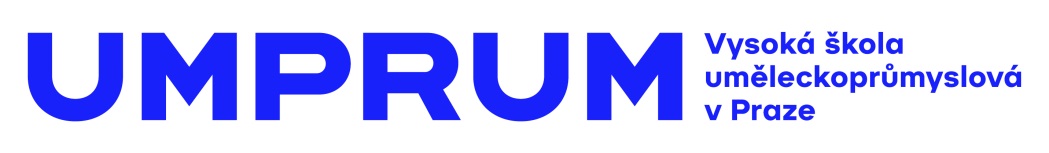 TISKOVÁ ZPRÁVAARTSEMESTR  léto 2017Vernisáž: úterý 6. 6. 2017 od 19 h (s Artsemestrem bude zároveň zahájena výstava Jaroslav Benda v Galerii UM)
Termín konání akce: 7. 6.– 10. 6. 2017
Lokalita: Celá budova UMPRUM, nám. Jana Palacha 80, Praha 1
Otevřeno: denně 10–18 hodin, 
                  10. 6. v rámci Pražské muzejní noci až do 01 hodiny
vstup zdarmaVlastní módní a designérské značky, návrhy městského elektrobusu, projekty dané spoluprací s vybranými výrobci nebo prostor pro vlastní témata. To, a mnoho dalšího představí studenti UMPRUM na pravidelné celoškolní přehlídce klauzurních a semestrálních prací Artsemestr léto 2017.Stalo se již neměnnou tradicí školy, že dvakrát do roka, vždy na konci semestru, se UMPRUM otevře na několik dní veřejnosti a představí, čím se studenti v daném pololetí zabývali. Stejně, jak je pestré zaměření jednotlivých ateliérů, je i různorodé zaměření jednotlivých témat. Kromě spolupráce s výrobci zde dochází i ke kontaktu mezi jednotlivými ateliéry, kdy grafické ateliéry pracují s designéry, či ateliéry architektury s užitým uměním. „Kooperace mezi jednotlivými obory a znalost metod práce při tvorbě a propagaci produktu je nezbytným základem pro samostatnou praxi našich studentů. To, že jednotlivé ateliéry nefungují jako uzavřené jednotky, je ideálním prostředím pro navázání prvních mezioborových kontaktů“, vysvětluje přidanou hodnotu společných projektů různých ateliérů prorektor pro vnější vztahy a mezinárodní spolupráci Jiří Pelcl. Po dobu pěti dnů si návštěvníci mohou prohlédnout expozice ve všech ateliérech a vybraných učebnách UMPRUM. V sobotu 10. června jim navíc bude škola v rámci Pražské muzejní noci otevřena až do 1 hodiny ranní a pro návštěvníky se chystá i doprovodný program.Ateliéry a témataAteliér architektury  I – „Zmizelé obce Fukov“ - řešení architektonické otázky, jak se vyrovnat s pozůstatky zbořeného kostela, hřbitova i celé obce. Výsledkem může být památník, krajinná úloha nebo i návrh nové obce.Ateliér architektury II – „Přežití“ – téma přežití a udržitelnosti, řešení pro tři extrémní situace a různě velké skupiny lidí – za polárním kruhem, v Africe na cca 20 rovnoběžce a bolívijské džungli. Projekt zdokumentuje různá měřítka, různé přístupy i psychickou a fyzickou námahu života.Ateliér architektury III – Architektury 0,4 – čtvrtá průmyslová revoluce a její implikace na architekturu;
bezkontaktní automyčka – spolupráce s firmou Waspoint;
práce pro 2. kolo soutěže na pavilon v bytovém komplexu v BratislavěAteliér architektury IV – „Chybění“ – hledání zmizelých míst spojených se sakrální architekturou, znovuobjevení místa, připomenutí původního významu či nalezení nové funkceAteliér průmyslového designu – I. ročník – sochařský projekt – studium emočních typů člověka a ztvárnění pomocí tvarů, II. – V. ročník řešení  HMI, MMI, autonomita vozu a interiér pro automobil blízké budoucnosti pro Škoda Auto (řešení ve spolupráci a Ateliérem grafického designu a vizuální komunikace)Klauzurní práce - I. ročník – téma spojené se soutěží Desall – navržení nové podoby zahradního náčiní; II – V. ročník – návrh městského elektrobusu ve spolupráci se Škoda ElectricAteliér designu nábytku a interiéru – návrh bytu ve spolupráci s firmou FLOS; využití  potenciálu recyklovaného stavebního materiálu – návrh produktu z materiálu PACKWALL
Klauzurní práce: Archeologický nález v roce 3017, návrh a výroba produktu, který může být nalezen za 1000 letAteliér produktového designu – spolupráce s firmou Tvarmetal – vytvoření dceřiné společnosti, nové značky a jejích produktů s využitím dostupných technologií Tvarmetalu
Klauzurní práce: „Nový začátek“ – spolupráce s firmou Koma Modular – řešení interiérů modulárních staveb pro střednědobý pobyt více osobAteliér sochařství – projekt „Land Art. Common Land“ ;
představení různých angažovaných občanských i studentských iniciativ, které mají blízko k názorům a postojům studentů ateliéru
Klauzurní práce: volné téma (klauzurní práce budou vystaveny v Ateliéru intermediální tvorby II na AVU)Ateliér malby – volné témaAteliér intermediální konfrontace – volné témaAteliér supermédií – volné témaAteliér fotografie – inspirace filmem Haruna Farockiho Still Life z roku 1997. Zaměřeno na kameru jako nástroj
Klauzurní práce: volné témaAteliér skla – Karafa na kohoutkovou vodu pro firmu Veolia
Klauzurní práce: „Fiore – Květina“Ateliér keramiky a porcelánu – čajový set ve spolupráci s Tea Mountain
Klauzurní téma: inspirace různými tématy a podněty, např. Technologie a techniky, Co jsou současné trendy, Budoucnost keramiky - Kompozity a nové materiály a dalšíAteliér K.O.V. – produkt do ateliérového designshopu – zpracování výrobku včetně loga, obalu, návodu použití… škála zahrnuje předměty od potřeb do domácnosti po artefakty s etickým a ekologickým poslánímAteliér módní tvorby – „Film“ – nositelná autorská kolekce, která je interpretací a inspirací vybraných filmových titulůAteliér designu oděvu a obuvi – „Real Fashion For Real People“ – založení butiku, značky pro specifického zákazníka z určité věkové skupiny a sociální vrstvy, každá kolekce čítá 6 modelů
Ateliér textilní tvorby – „Textilní kolekce 2018“ – příprava textilní kolekce pro rok 2018 včetně přesného popisu trendů a návodu jak s nimi dále pracovatAteliér Ilustrace a grafiky – komiksový sborník „Dům“ - podivné příběhy z jednoho nuselského baráku...; 
„Pozorovaný“ - špionážní kresby zachycující život buněk jedné nejmenované instituce...;
„Tour de“ -  výsledky desetidenního putování českou krajinou
„Host“ - konkrétní ilustrace pro jeden tradiční časopis v moderní úpravě; 
„Výborný časopis“ - ateliérový časopis věnující se komiksu, ilustraci, kresbě s přesahy do společenských témat. Vzácné rozhovory, běžné recenze, exkluzivní doporučení...
Ateliér tvorby písma a typografie – Studie orientačního systému pro novou technologickou budovu UMPRUM v Mikulandské ulici
Klauzurní práce: realizace nejméně tří prvků navrženého systému v materiálu Ateliér grafického designu a vizuální komunikace – „Kniha 21“ - digitalizace vybraných knih z knihovny UMPRUM a reflexe vývoje knihy, její formy a smyslu v dnešním světě;
„User experience poloautomonmích aut Škoda pro rok 2022“ - zadání bylo zpracováváno v týmech se studenty Ateliéru průmyslového designuAteliér filmové a televizní grafiky –  sborník komiksů na téma E. A. Poe - soubor povídek Podivuhodné příběhy;natočení krátké Vizitky ateliéru (celý ateliér) + plošková animace na téma Cirkus (I. ročník + stážisté ze zahraničí)
Klauzurní práce: natočení thrillerů pro vzniklé komiksy ze semestrálního úkoluGrafický design a nová média – „NEW“ a „HALUCINACE“ - Výsledkem jsou často digitální projekty vzniklé třeba ve spolupráci s ČVUT FEL, či nové nástroje, které obrazové záznamy převádí do zvuku, VJ set, nebo mutované halucinace pomocí aplikace Dreamscope, ale i práce vytvořeny pomocí leptu.
+ řada dílčích praktických úkolů např. vizuál pro FAMUFEST, POP knihu, worskhopy …O Vysoké škole uměleckoprůmyslové v Praze 
Vysoká škola uměleckoprůmyslová v Praze byla založena v roce 1885. Po celou dobu své existence se řadí mezi nejkvalitnější vzdělávací instituce v zemi. Důkazem je množství úspěšných absolventů, kteří patří mezi respektované odborníky s prestiží přesahující hranice České republiky. Škola se dělí na katedry architektury, designu, volného umění, užitého umění, grafiky a katedru teorie a dějin umění. Jednotlivé katedry se dále člení na ateliéry dle své odborné specializace, vedené uznávanými osobnostmi české umělecké scény. Dvakrát do roku je škola otevřena veřejnosti při prezentacích studentských prací “Artsemestr“. Každoročně pořádá více než 15 výstavních akcí, z toho polovinu v zahraničí. Pražská UMPRUM, jako jediná východoevropská škola, figuruje v indexech prestižních evropských a světových uměleckých učilišť.Další informace:
Mgr. Kamila Stehlíková
Vysoká škola uměleckoprůmyslová v Praze
náměstí Jana Palacha 80, 116 93 Praha 1
tel: 251 098 262 / mobil: 739 304 060
stehlikova@vsup.cz / www.umprum.cz VŠUP - Vysoká|škola|uměleckoprůmyslová|v|Praze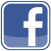 